TVOC分析配置报价单APL-TD-1型自动热脱附-解吸仪   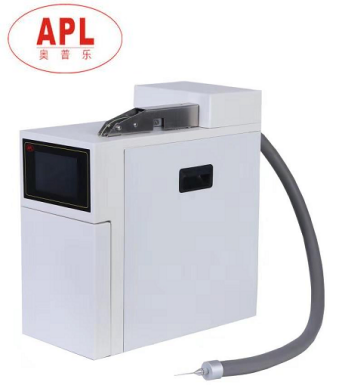 一、简介：APL-TD-1型自动热脱附-解吸仪是APL奥普乐自主研制推出具有全自动化设计、触摸屏显示、操作更为方便自动热解吸仪。气路采用电动六通阀和电磁阀相结合，采用触摸屏方便编辑、保存、调用吸附管的解吸、进样和反吹过程，能清楚地展示有关样品提取过程中各部分的动作状态，户对仪器运行过程一目了然。吸附管、六通阀、管路等加热温度可以独立设置，并且在进样时输出同步信号，可以同时启动色谱和工作站。产品符合《GB50325-2010民用建筑工程室内环境污染控制规范》、《HJ 583-2010环境空气 苯系物的测定 固体吸附/热脱附-气相色谱法》等标准中对热解吸仪的要求。二、仪器特点和主要功能：1、气路采用电动六通阀和电磁阀相结合自动实现解吸、进样和反吹清洗过程2、采用触摸屏方便编辑、保存、调用方法、3、吸附管加热、管路、六通阀等加热温度可以独立设置，4、 本机自带标样模拟采样的功能，可以更方便的通过热解吸仪制作工作曲线；5、通过时间编程，自动实现解吸、吹扫吸附、进样、反吹清洗（活化）等功能；6、采用Simple-Lock锁定密封技术实现采样管简便可靠固定和密封，2秒钟完成采样管的固定和拆卸实现高效工作7、采用国际标准吸附管（长89mm，外径6.4mm），吸附管最高可耐温度420℃且吸附管采用密封四氟帽进行密封，可保证样品更长的存储时间；8、进样针头更换方便，可连接国内外所有型号的GC进样口三、仪器主要技术参数：1、解吸管温度控制范围：室温—400℃、精度：1℃；2、阀进样系统温度控制范围：室温—220℃、精度：1℃；3、样品传送管线温度控制范围：室温—260℃、精度：1℃； 4、解吸回收率：〉98%（和组分有关）；5、反吹清洗流量：0～600ml/min （连续可调）；6、模拟采样流量：100ml/min；7、仪器尺寸：450×360×510mm3；8、仪器重量：约30kg。四、配置：1、主机一台；2、美标50325专用TC复合热解析管2只；3、Simple-Lock锁定密封进样系统；4、气相进样口专用转接支架一个（不同品牌配置不同，采购前需要注明品牌）；5、标样模拟采样装置1套；6、四氟气路管2米；7、不锈钢三通一个；TVOC 色谱图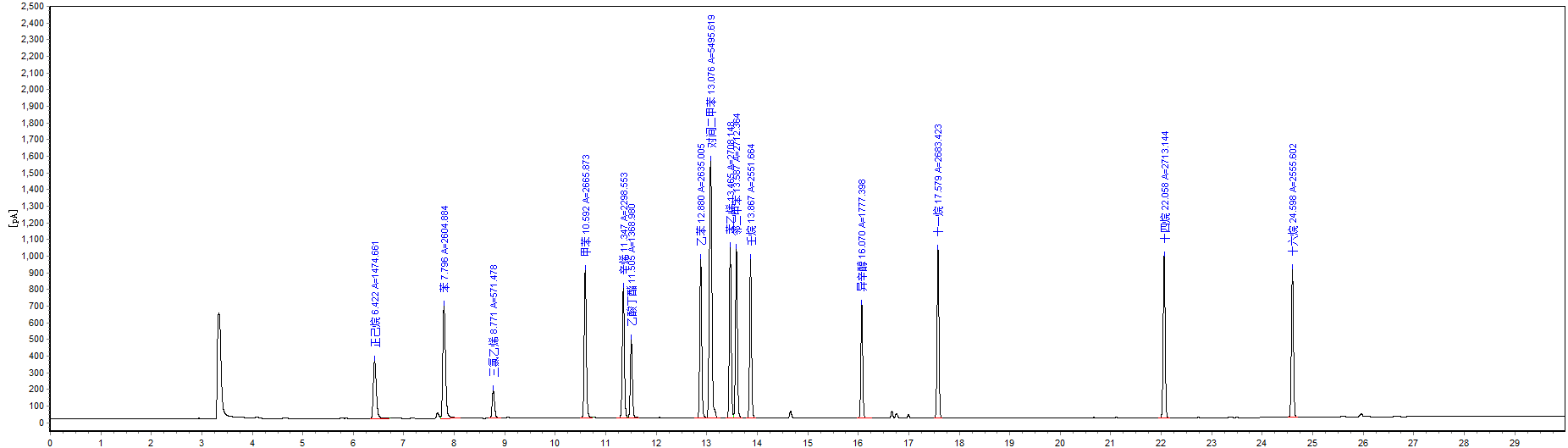 测试结果：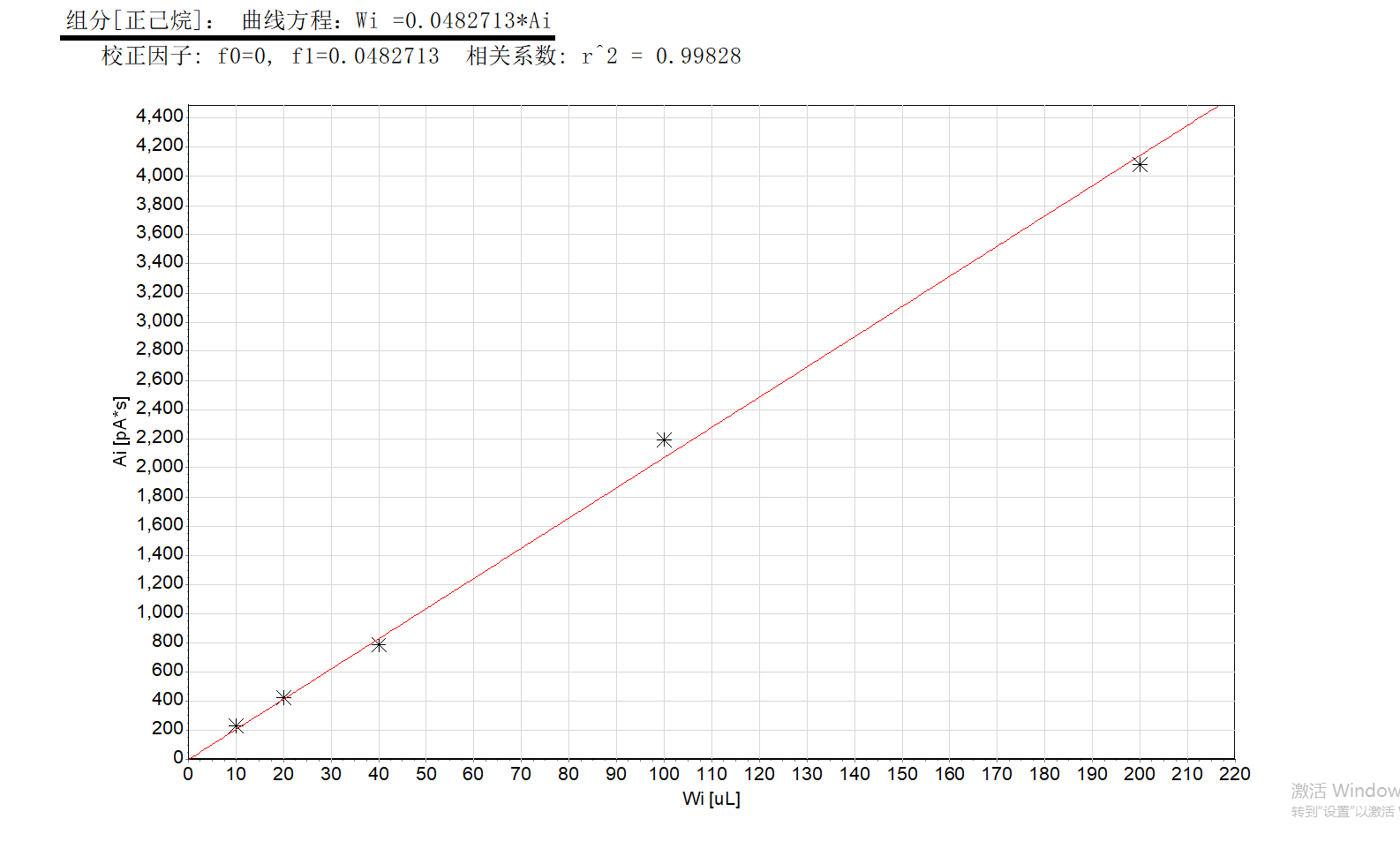 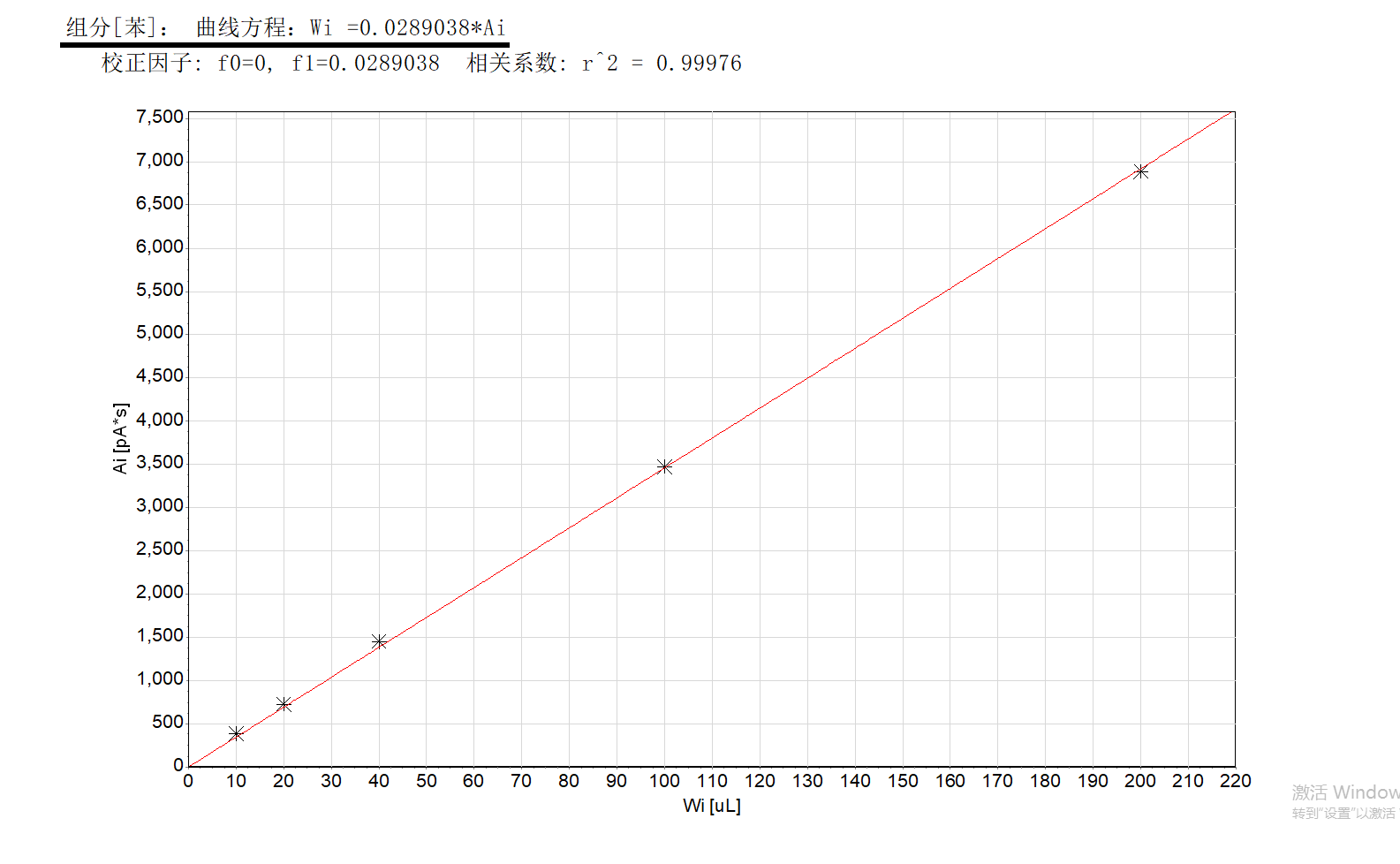 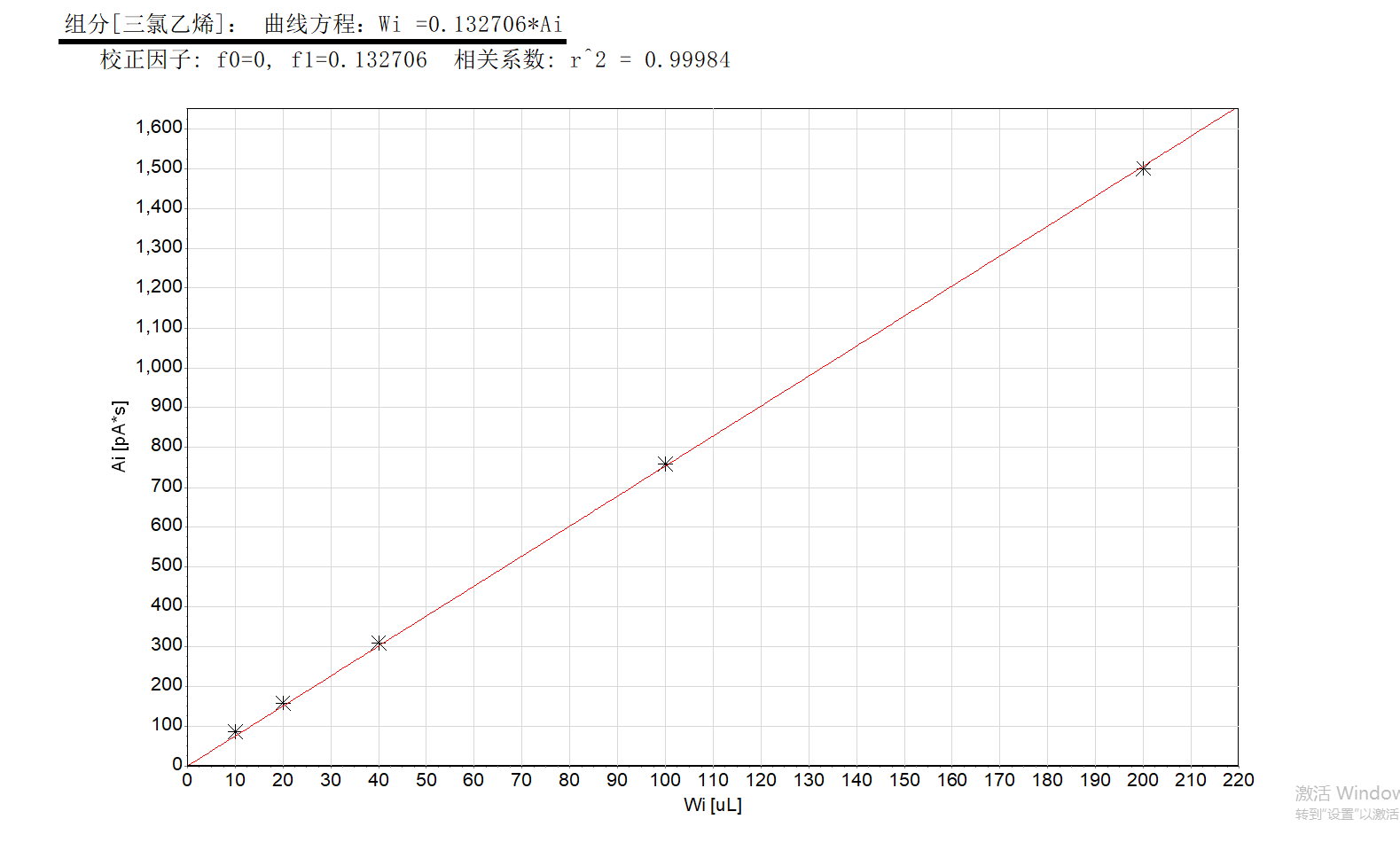 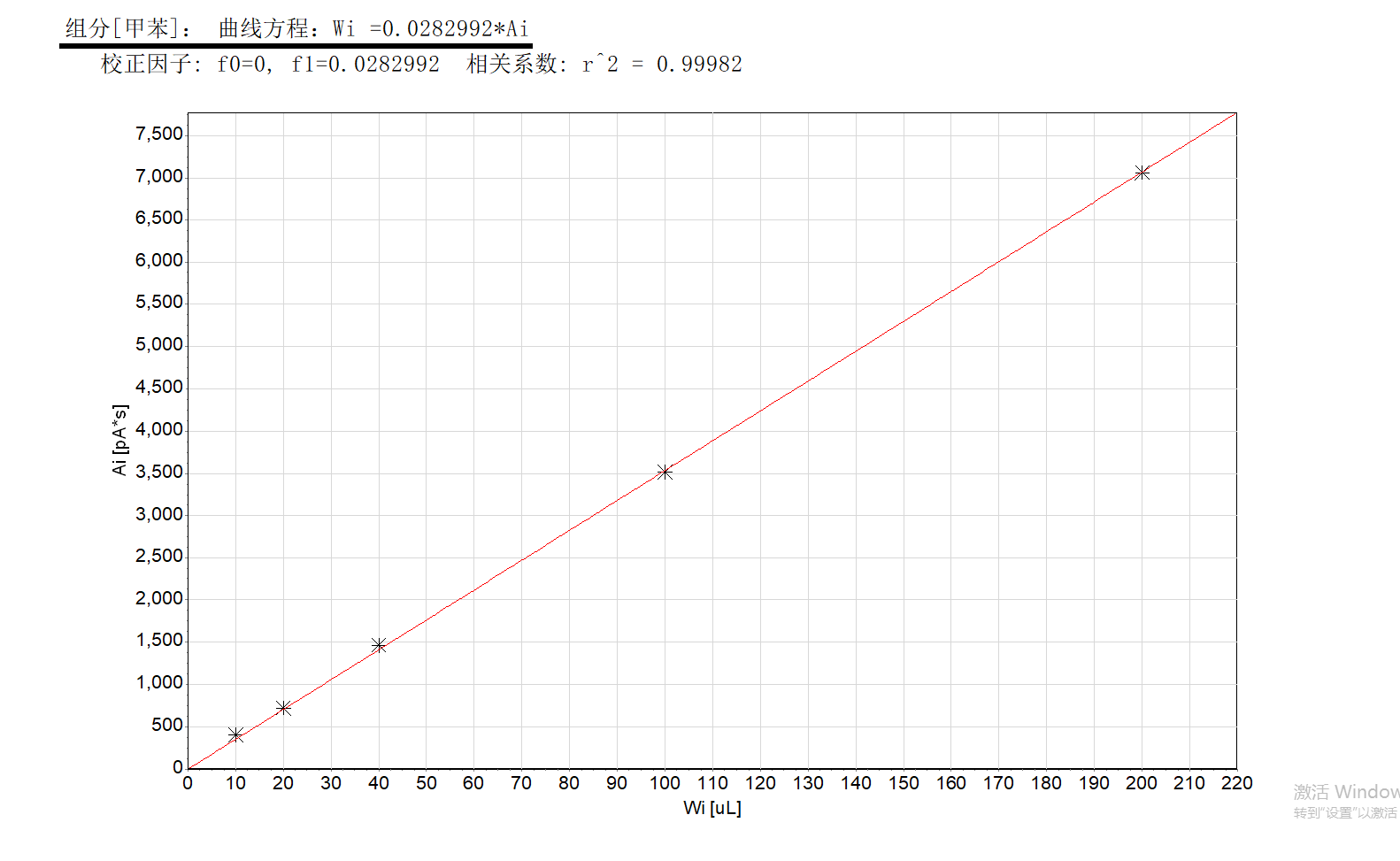 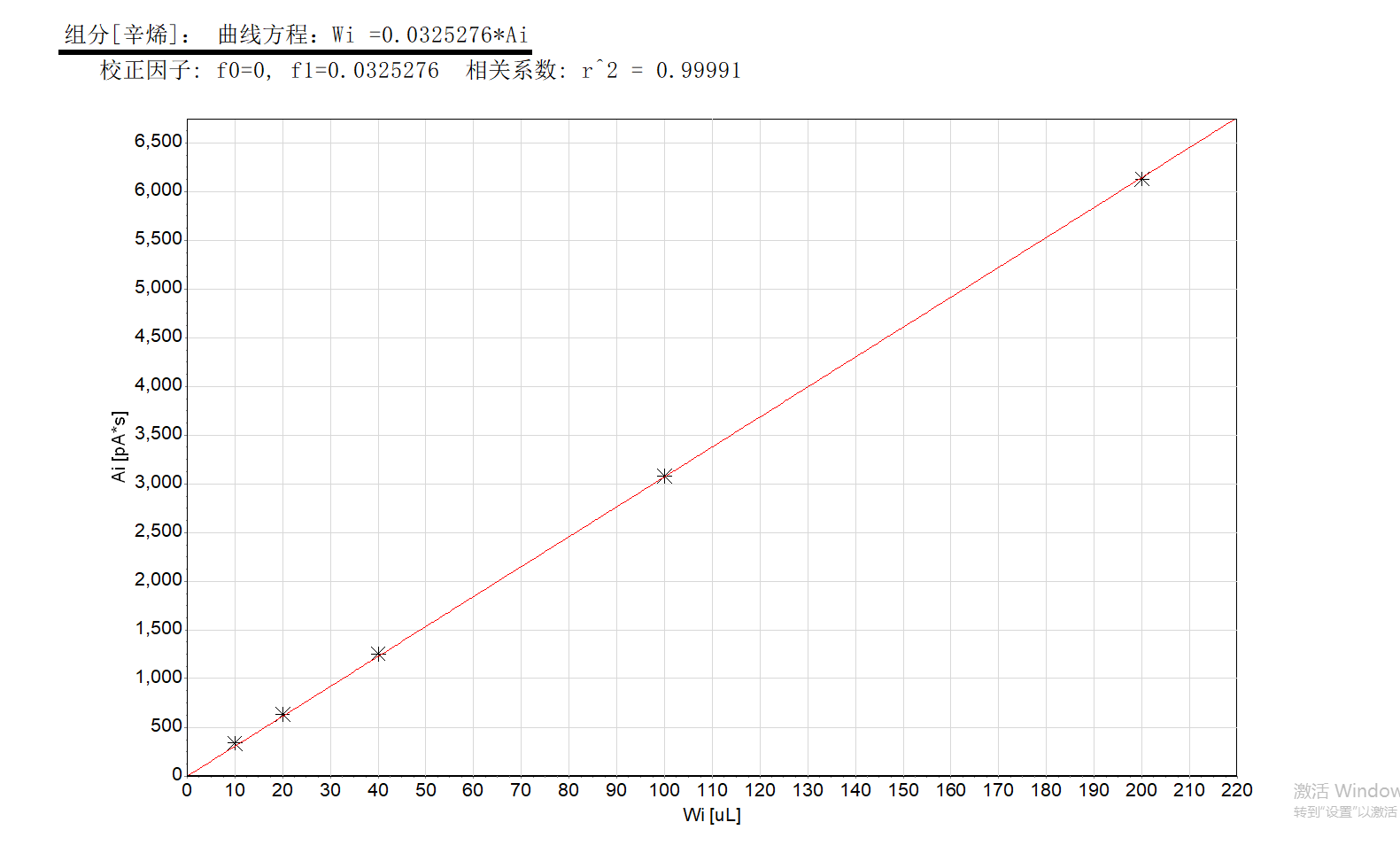 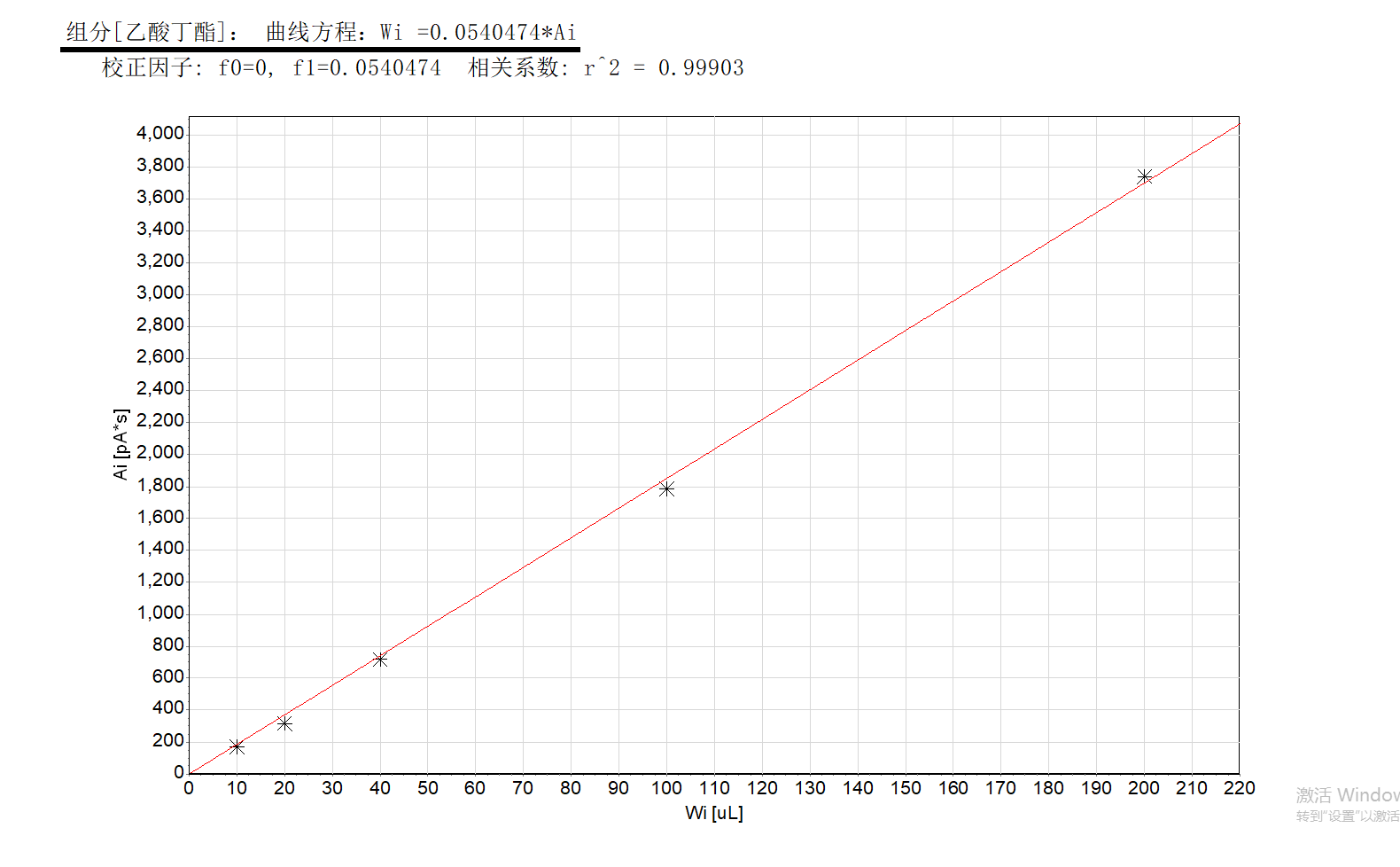 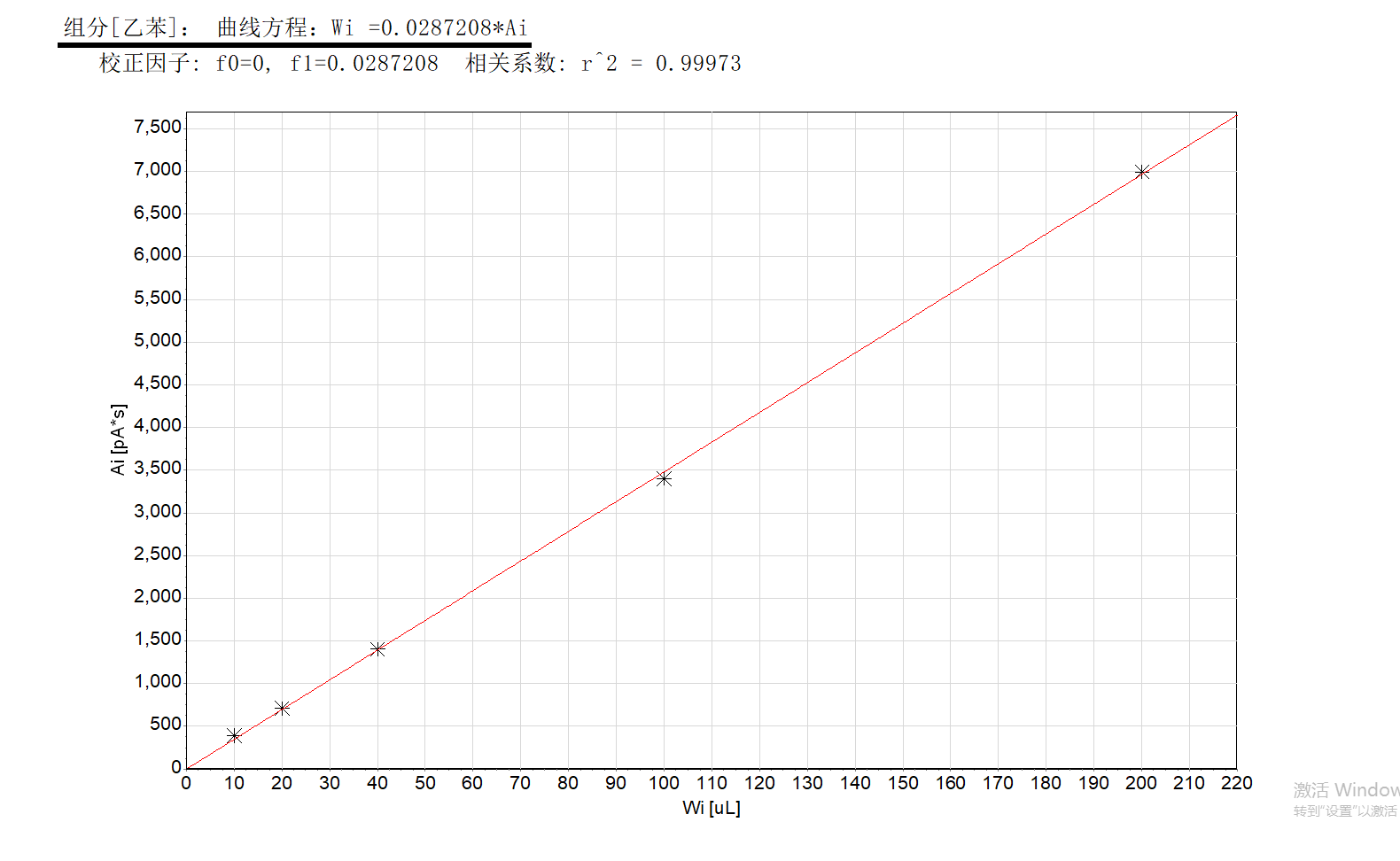 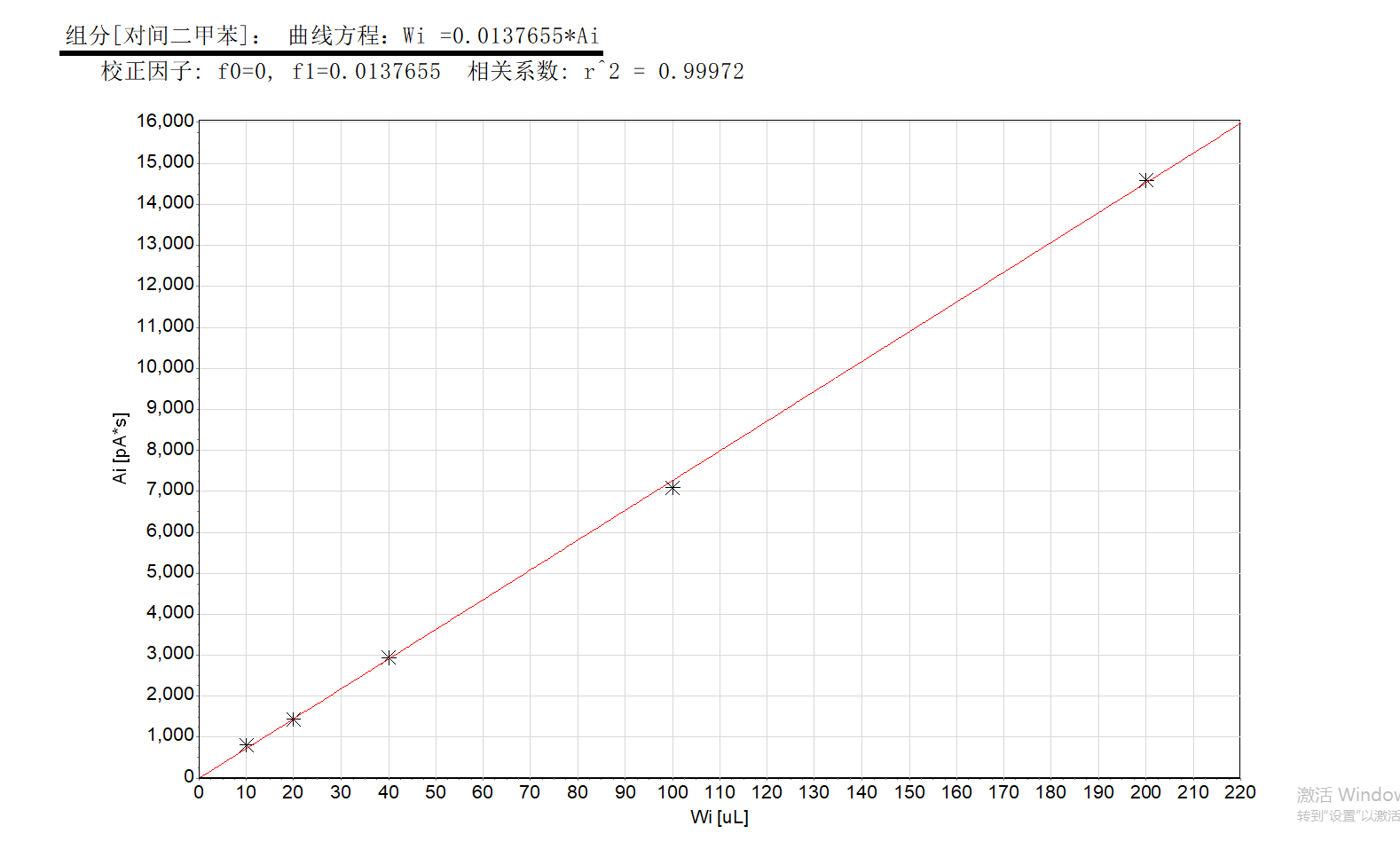 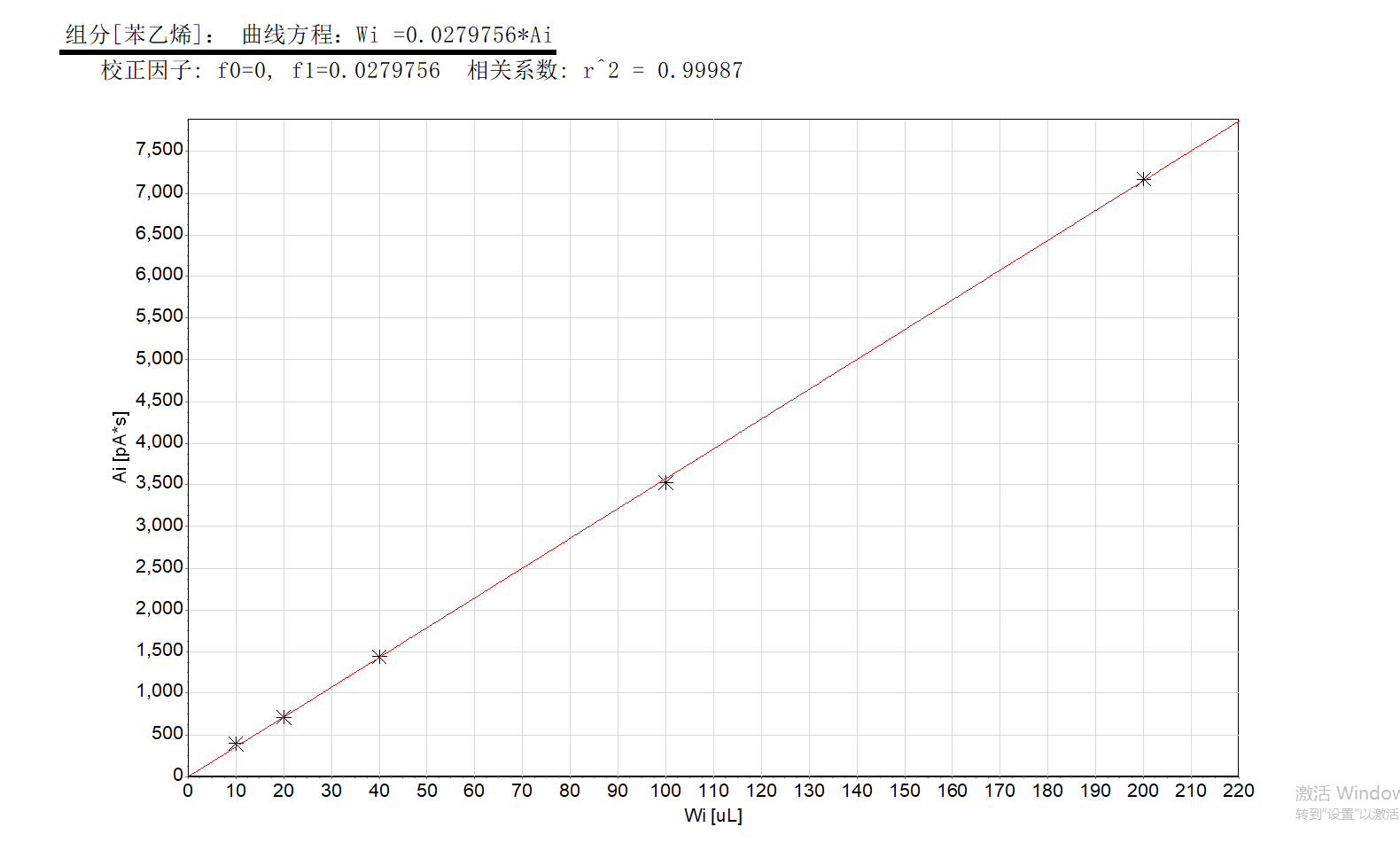 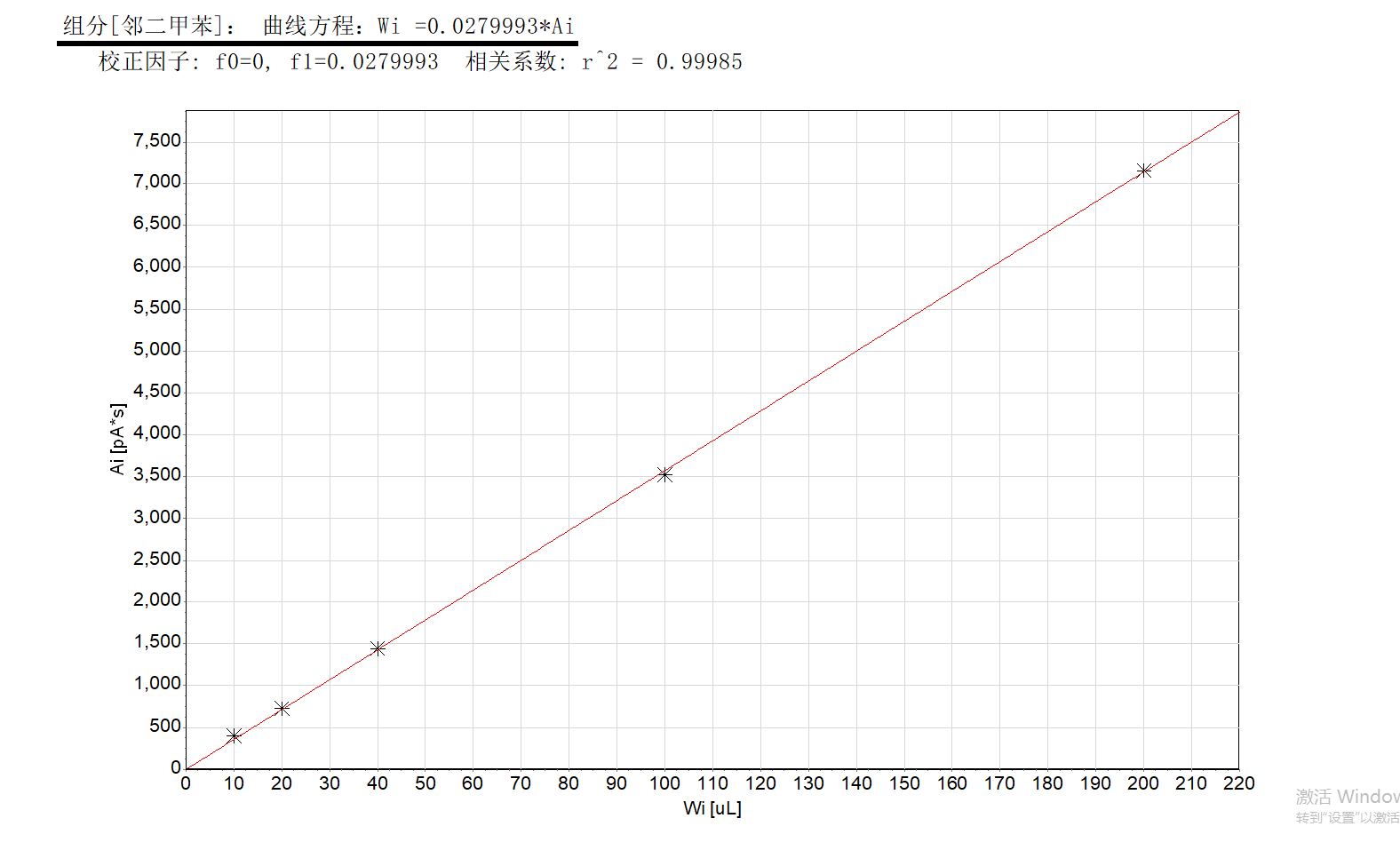 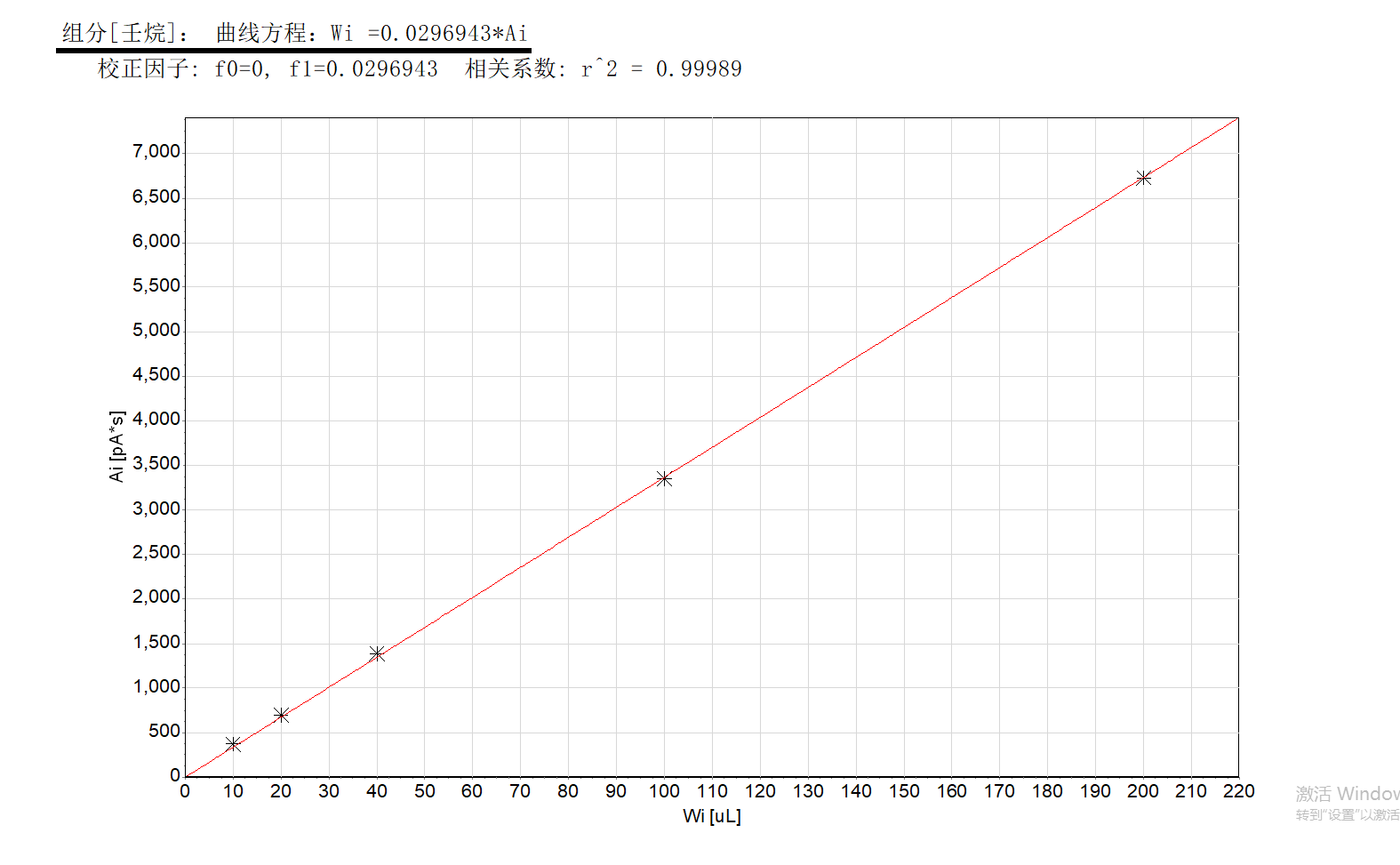 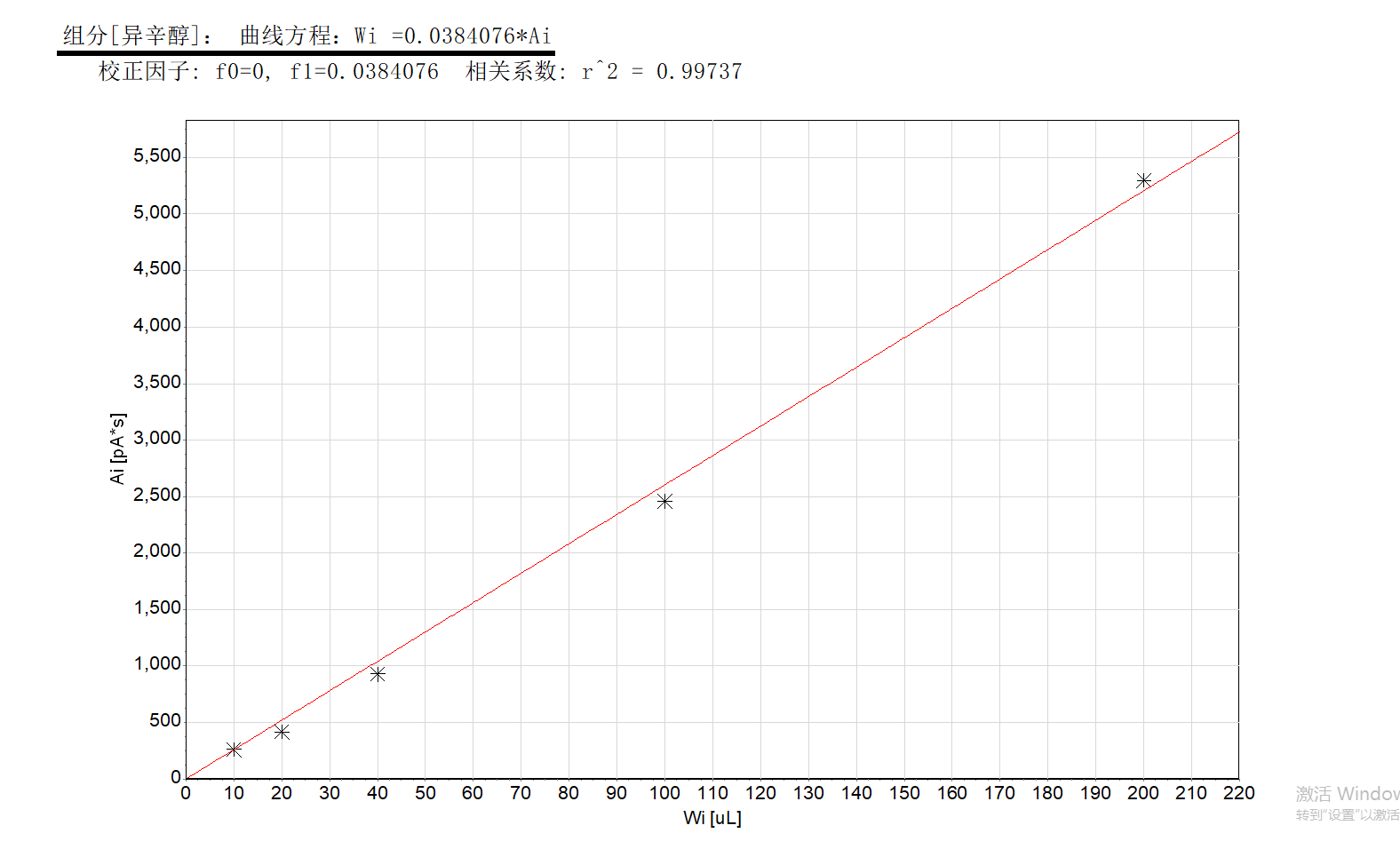 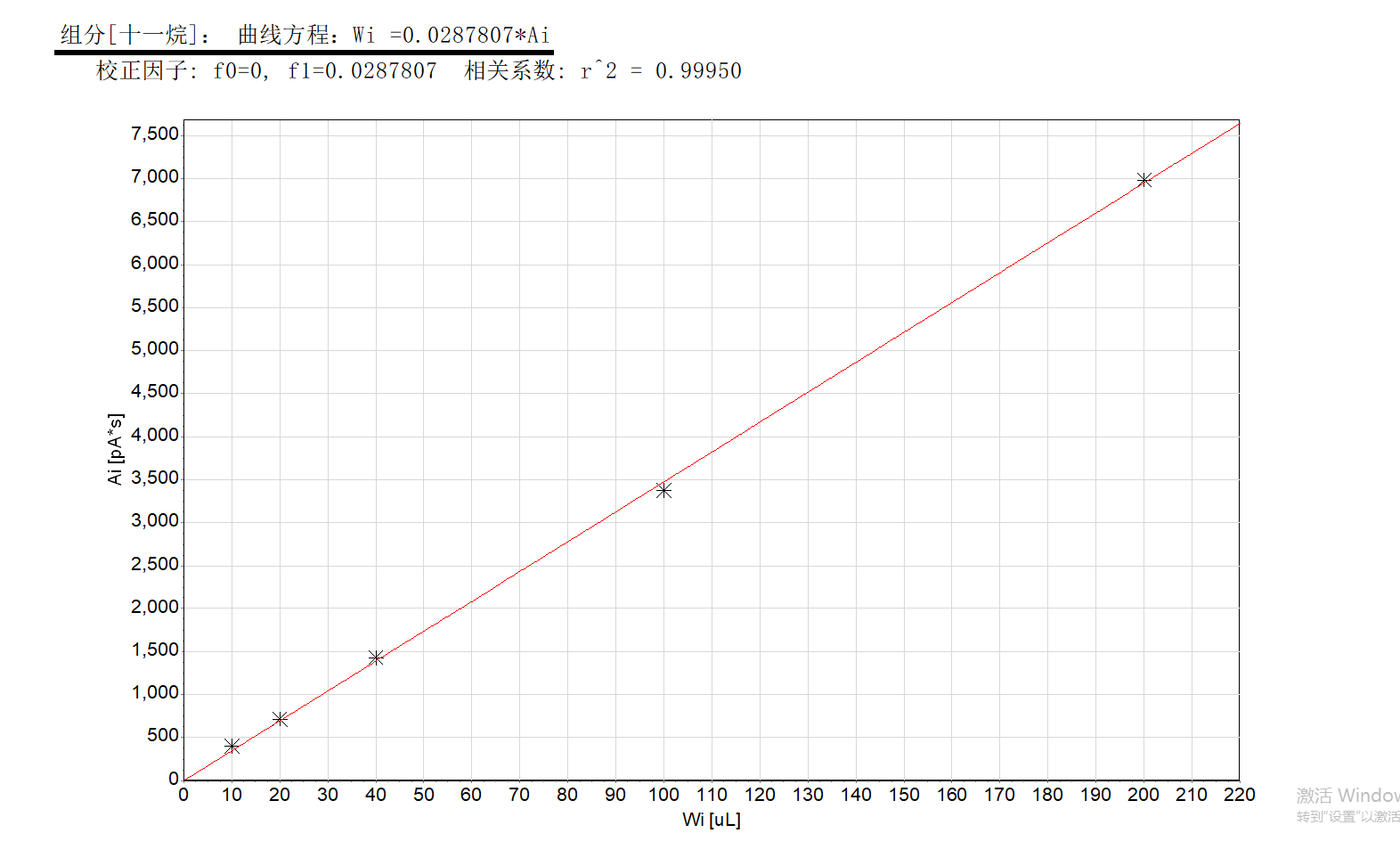 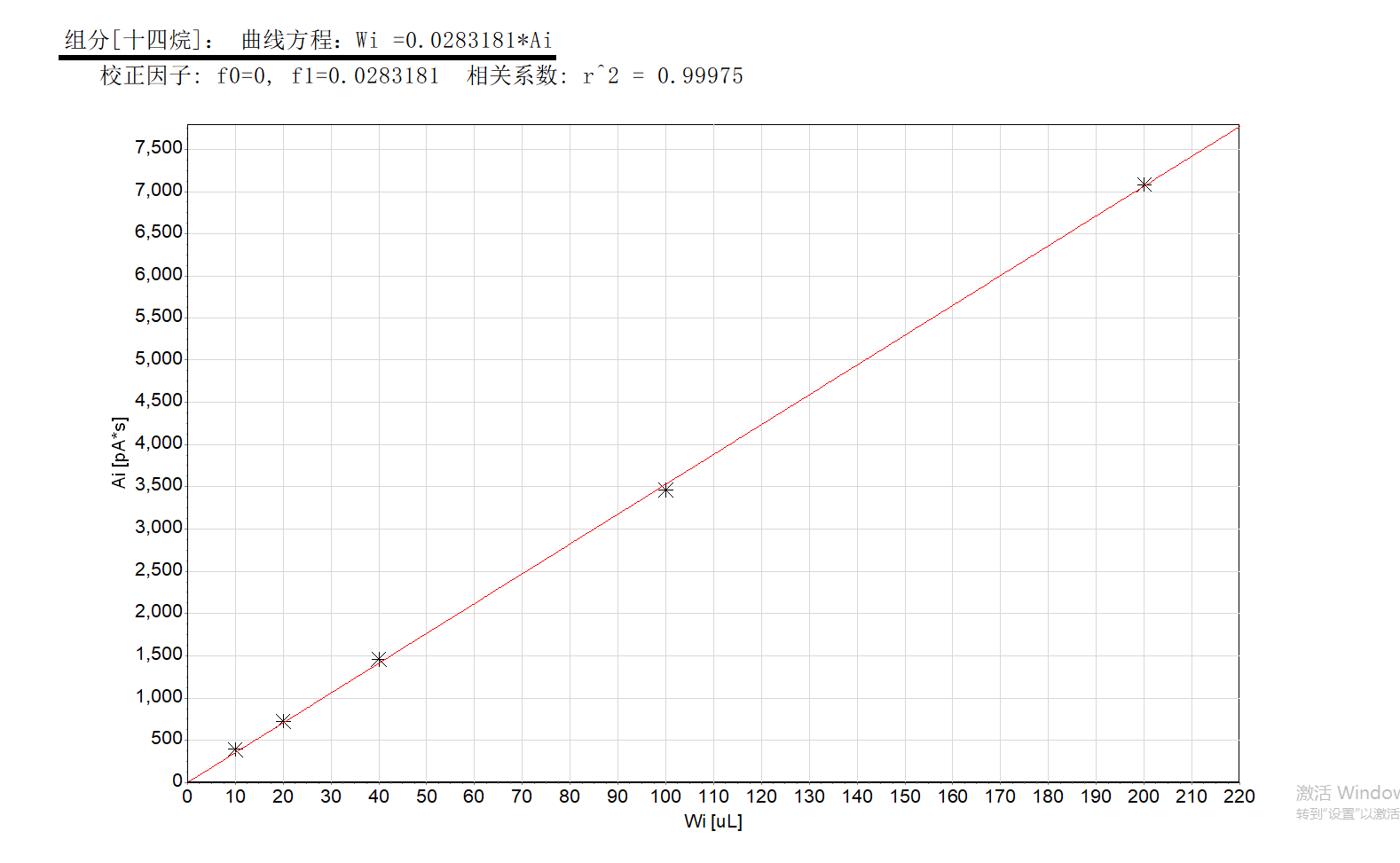 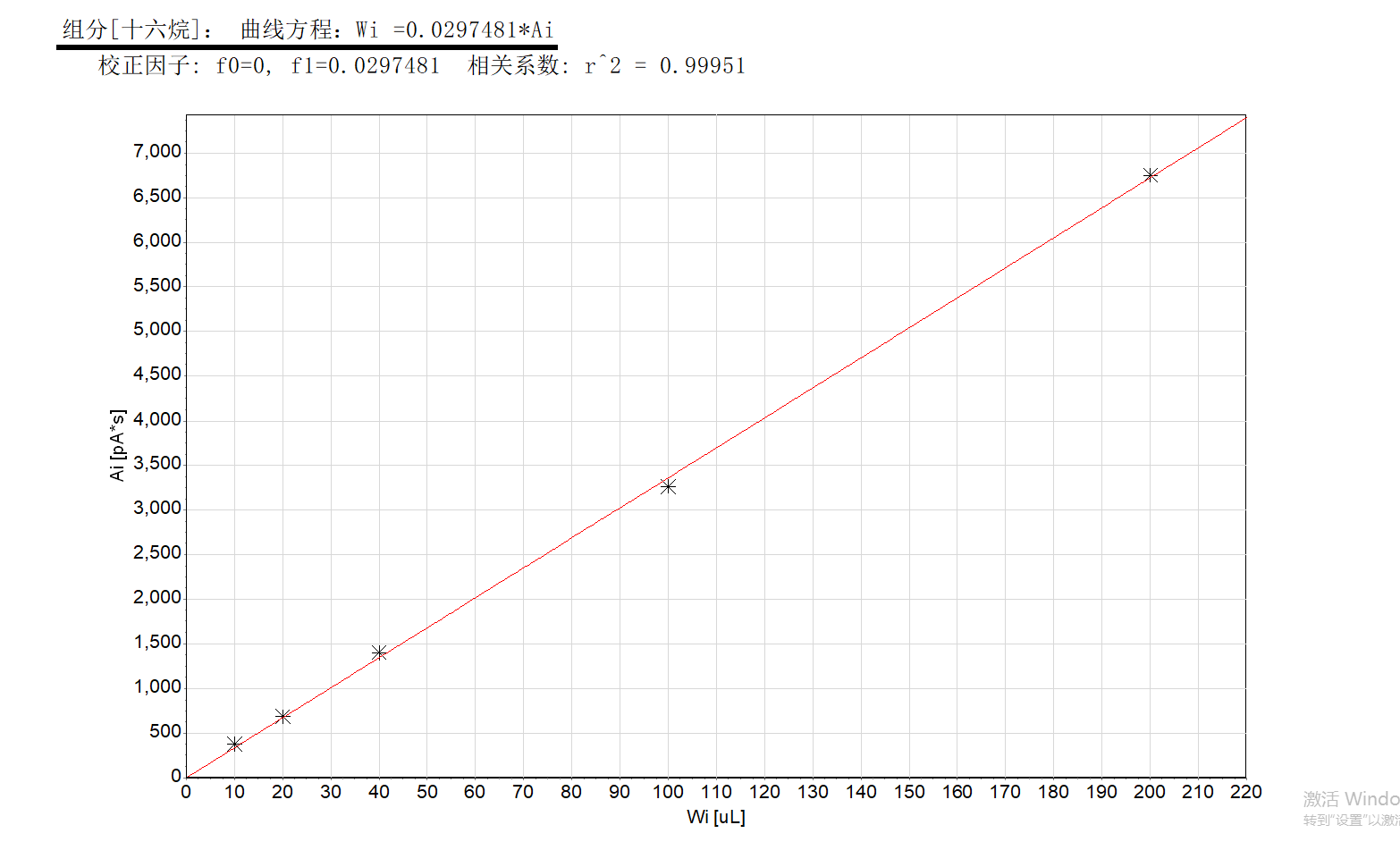 收件人（Attn）：发件人（From）：单	位（Dep）：部	门（Dep）：销售部邮	箱（E-mail）：传	真（Fax）：电	话（Tel）：电	话（Tel）：日	期（Data）：页	数（Page）：产品名称规格型号数量/单位单价价格（元）价格（元）备注气相色谱仪GC-7890 FID1/台29600.0029600.0029600.00毛细管柱TVOC专用1/根2200.002200.002200.00工作站N2000 双通道1/台900.00900.00900.00一次热解析仪一位一次热解析1/台30000.0030000.0030000.00氮气钢瓶99.999%1/台120012001200自备氢气发生器THH-3001/台400040004000可自备空气发生器THA-1001/台300030003000可自备标样TVOC16种TVOC1/支1200.001200.001200.00/吸附管T-C复核吸附管2/=个400.00800.00800.00电脑带COM口，装winXP/win7系统32位1/台///自备打印机/1/台///自备色谱耗材及工具/1/批///氮氢空净化器一套三路1/套900.00900.00900.00氮气减压器及接头纯铜高档1/套150.00150.00150.00合计（总价）合计优惠：大写：人民币陆万元整 (60000.00)   免费安装调试，含税13%含运费合计优惠：大写：人民币陆万元整 (60000.00)   免费安装调试，含税13%含运费合计优惠：大写：人民币陆万元整 (60000.00)   免费安装调试，含税13%含运费合计优惠：大写：人民币陆万元整 (60000.00)   免费安装调试，含税13%含运费合计优惠：大写：人民币陆万元整 (60000.00)   免费安装调试，含税13%含运费合计优惠：大写：人民币陆万元整 (60000.00)   免费安装调试，含税13%含运费仪器型号气相色谱仪GC-7890气相色谱仪GC-7890气相色谱仪GC-7890气相色谱仪GC-7890主要特点一、主要性能特点：1、大屏幕中英文两种显示，画面切换简单明了，外观时尚美观。2、完善的自动化，智能化，多功能化，多维色谱系统（ARM9-32 位芯片和国外原版软件）宽幅的升温速率，快速的降温系统，高稳定性的温控技术，非常好的性能价格比。3、温度过热保护及铂丝电阻开，短路报警功能，保证温度不失控。4、完善的自诊断功能，能使用户方便的检查故障部位和故障类型。5、可选配内置 AD 转换电路，可直接数字输出信号，实现在 PC 上完成控制与分析的全部工作。6、柱箱通过干冰或液氮可实现负温度操作。7、在 180℃以内，柱箱控制精度高达±0.01℃。8、可同时安装三个填充柱或两付毛细管柱，双放大器可同时工作。可同时安装三个检测器及甲烷转化炉。9、手动进样、自动启动进样装置、自动点火等功能任选，陶瓷或石英喷嘴任选。10、六路控温，七阶程序升温，毛细管和填充柱汽化室独立控温，智能双后开门。一、主要性能特点：1、大屏幕中英文两种显示，画面切换简单明了，外观时尚美观。2、完善的自动化，智能化，多功能化，多维色谱系统（ARM9-32 位芯片和国外原版软件）宽幅的升温速率，快速的降温系统，高稳定性的温控技术，非常好的性能价格比。3、温度过热保护及铂丝电阻开，短路报警功能，保证温度不失控。4、完善的自诊断功能，能使用户方便的检查故障部位和故障类型。5、可选配内置 AD 转换电路，可直接数字输出信号，实现在 PC 上完成控制与分析的全部工作。6、柱箱通过干冰或液氮可实现负温度操作。7、在 180℃以内，柱箱控制精度高达±0.01℃。8、可同时安装三个填充柱或两付毛细管柱，双放大器可同时工作。可同时安装三个检测器及甲烷转化炉。9、手动进样、自动启动进样装置、自动点火等功能任选，陶瓷或石英喷嘴任选。10、六路控温，七阶程序升温，毛细管和填充柱汽化室独立控温，智能双后开门。一、主要性能特点：1、大屏幕中英文两种显示，画面切换简单明了，外观时尚美观。2、完善的自动化，智能化，多功能化，多维色谱系统（ARM9-32 位芯片和国外原版软件）宽幅的升温速率，快速的降温系统，高稳定性的温控技术，非常好的性能价格比。3、温度过热保护及铂丝电阻开，短路报警功能，保证温度不失控。4、完善的自诊断功能，能使用户方便的检查故障部位和故障类型。5、可选配内置 AD 转换电路，可直接数字输出信号，实现在 PC 上完成控制与分析的全部工作。6、柱箱通过干冰或液氮可实现负温度操作。7、在 180℃以内，柱箱控制精度高达±0.01℃。8、可同时安装三个填充柱或两付毛细管柱，双放大器可同时工作。可同时安装三个检测器及甲烷转化炉。9、手动进样、自动启动进样装置、自动点火等功能任选，陶瓷或石英喷嘴任选。10、六路控温，七阶程序升温，毛细管和填充柱汽化室独立控温，智能双后开门。一、主要性能特点：1、大屏幕中英文两种显示，画面切换简单明了，外观时尚美观。2、完善的自动化，智能化，多功能化，多维色谱系统（ARM9-32 位芯片和国外原版软件）宽幅的升温速率，快速的降温系统，高稳定性的温控技术，非常好的性能价格比。3、温度过热保护及铂丝电阻开，短路报警功能，保证温度不失控。4、完善的自诊断功能，能使用户方便的检查故障部位和故障类型。5、可选配内置 AD 转换电路，可直接数字输出信号，实现在 PC 上完成控制与分析的全部工作。6、柱箱通过干冰或液氮可实现负温度操作。7、在 180℃以内，柱箱控制精度高达±0.01℃。8、可同时安装三个填充柱或两付毛细管柱，双放大器可同时工作。可同时安装三个检测器及甲烷转化炉。9、手动进样、自动启动进样装置、自动点火等功能任选，陶瓷或石英喷嘴任选。10、六路控温，七阶程序升温，毛细管和填充柱汽化室独立控温，智能双后开门。仪器配置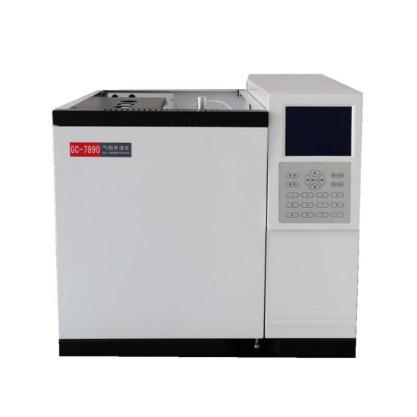 控温范围：室温加 5℃~420℃，(以 1℃增量任设)1 套仪器配置温度稳定性：±0.1℃1 套仪器配置快速降温：280~50℃≤8 分钟1 套仪器配置程序升温 7 阶1 套仪器配置氢火焰离子化检测器 FID 含版检测限≤5×10-12g/s（正十六烷）1 套仪器配置氢火焰离子化检测器 FID 含版噪声≤5×10-14A1 套仪器配置氢火焰离子化检测器 FID 含版漂移≤1×10-13mv/h1 套仪器配置氢火焰离子化检测器 FID 含版动态线性范围: ≥1071 套仪器配置氢火焰离子化检测器 FID 含版最大操控温度: 400℃1 套仪器配置进样系统毛细管进样系统1 套消耗备品1 套随仪器配套